28 созыв			        		       1 заседаниеКАРАР			      	                     		                   РЕШЕНИЕ24 сентябрь   2019й.    	                №1/5    	                       24 сентября   2019г.Об избрании главы сельского поселения Куккуяновский сельсовет муниципального района Дюртюлинский районРеспублики БашкортостанВ соответствии с частью 2 статьи 36 Федерального закона «Об общих принципах организации местного самоуправления в Российской Федерации», статьей 12 Закона Республики Башкортостан «О местном самоуправлении в Республике Башкортостан», частью 2 статьи 19 Устава сельского поселения Куккуяновский сельсовет муниципального района Дюртюлинский район Республики Башкортостан и статьи 6 Регламента Совета сельского поселения Куккуяновский сельсовет муниципального района Дюртюлинский район Республики Башкортостан Совет сельского поселения Куккуяновский сельсовет муниципального района Дюртюлинский район Республики Башкортостан решил:избрать Хазиева Халила Мисбаховича  депутата от избирательного округа №1, главой сельского  поселения Куккуяновский сельсовет муниципального района Дюртюлинский район Республики Башкортостан.Председательствующий на заседании Совета сельского поселения Куккуяновский сельсовет муниципального района Дюртюлинский районРеспублики Башкортостан               				Т.Н.Харисова24 сентября 2019 года№1/ 5  Башҡортостан РеспубликаһыДүртөйлө районымуниципаль районыныңКукҡуян ауыл советыауыл биләмәһе хаҡимиәте(Башкортостан РеспубликаһыДүртөйлө районы Күккуян ауыл советы)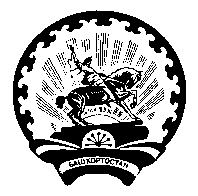 Совет  сельского  поселенияКуккуяновский  сельсоветмуниципального районаДюртюлинский  районРеспублики  Башкортостан(Куккуяновский сельсовет Дюртюлинского районаРеспублики Башкортостан)